Preferred option – fresh faecal specimenPlease ensure specimens are marked URGENT are transported promptly to the laboratory for processing.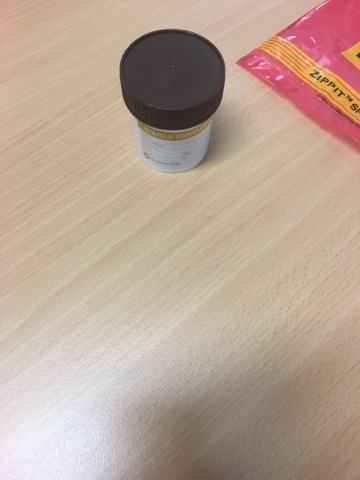 Second line option (if unable to obtain faecal specimen in safe or timely fashion)Please contact IPAC team for your site if you have any questionsSPECIMEN collection for CPE ScreeningOn admission, these patients will require a single room, standard and enteric precautions and CPE screening: Direct transfer from an overseas hospital (screening specimens taken > 7 days after the most recent contact with an overseas facility)Overnight stay in an overseas healthcare or long-term residential care facility in the previous 12 months  (screening specimens  taken > 7 days after the most recent contact with an overseas facility)A room contact of a CPE case who has not achieved clearance criteria A ward contact of a CPE case where transmission has occurred.Patients should be consented prior to screening and offered written information (Objectify – Management of CPE.  Appendix 4: Screening for CPE – Information for patients).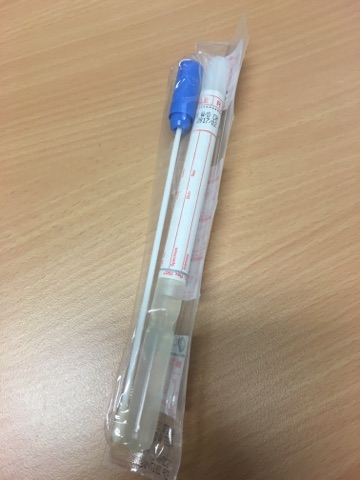 ANDCollect a rectal swab using the transport media swab.  There should be faecal matter on the swab or sample will be rejected by laboratoryANDCollect an inguinal (groin) swab using the transport media swab